SOLICITUD DE RESERVA DE PLAZAE INSCRIPCIÓN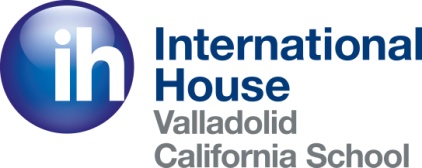 COLEGIO SAN AGUSTÍNDATOS PERSONALES DEL ALUMNODATOS BANCARIOSDATOS SOLICITUD DE  RESERVA DE PLAZAPOR FAVOR LEA ATENTAMENTE LAS CONDICIONES AL DORSO DE ESTA PÁGINA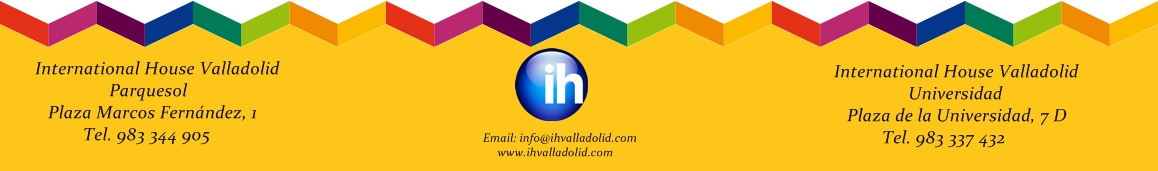 CONDICIONES DE LA SOLICITUD DE RESERVA DE PLAZA EN IH VALLADOLIDEl objetivo de la reserva es la solicitud de una plaza en los centros International House Valladolid.Para solicitarla el alumno debe indicar el nivel, grupos, días y horarios, que considere oportuno, dentro de los establecidos para el próximo curso académico. La convocatoria de reserva de plaza comienza el mes de mayo  acabando la prioridad para los antiguos alumnos el último día de junio. Los antiguos alumnos que no formalicen su reserva, no tendrán prioridad a la hora de obtener plaza en el siguiente curso.LA TRAMITACIÓN DE ESTA SOLICITUD NO ADJUDICA AUTOMATICAMENTE LA PLAZA SOLICITADA.Por razones organizativas, y teniendo en cuenta el número de plazas limitado por grupo, (máximo 13 mínimo 5) IH Valladolid no puede garantizar  la plaza en la elección realizada en la reserva,  aunque sí será prioritaria.El centro podrá realizar una prueba de nivel a los nuevos alumnos que estime necesario, para identificar su nivel, recomendándole el grupo que mejor garantice su progreso.El importe de la reserva es de 50 €, que en el caso de los antiguos alumnos se descontará íntegramente del importe del 1º bimestre. Para los nuevos alumnos, el importe de la reserva servirá para cubrir la matricula de 30 € y los 20 € restantes se descontarán de la primera cuota.La reserva no será válida si no se abona el importe de la misma, para lo cual le ofrecemos varias posibilidades:- En efectivo en cualquiera de nuestros centros IH Valladolid  en Parquesol o en Plaza Universidad.o por transferencia bancaria en el número de cuenta de Unicaja:  ES58 2103 2386 98 0033044395 poniendo en concepto  el nombre y apellidos del alumno.En el caso de que Ih Valladolid  no pueda otorgarle la plaza en ninguna de las opciones solicitadas, se le reembolsará el importe abonado.La cancelación de la reserva (que siempre deberá de ser por escrito)  por parte del alumno, o por causas ajenas a IH Valladolid, no da derecho a la devolución de la cantidad anticipada.Las plazas se reservarán por protocolo de prioridad, fecha de recepción y pago de reserva. El protocolo a seguir al aplicar la prioridad en la solicitud será:  Los antiguos alumnos que desean continuar en el mismo grupo que lo hacen actualmente y  mantenga mismo  horario.  Los antiguos alumnos que tienen que cambiar de grupo por la anulación de horario actual.  Los antiguos alumnos que soliciten cambios en los días o en los horarios que tienen actualmente.  Los nuevos alumnos con hermanos ya matriculados en el centro el curso anterior.  Los nuevos alumnos.Las plazas adjudicadas podrán consultarse en nuestros centros IH Valladolid o llamando a los teléfonos 983344905-983337432  a partir del mes de septiembre. ESTIPULACIONES GENERALES:1. El curso será impartido a un grupo de alumnos que no podrá ser superior a 13 ni inferior a 5. En caso de no alcanzarse el número mínimo, IH Valladolid se reserva la posibilidad de no iniciar o cancelar el grupo en el desarrollo del curso.2. La apertura de los grupos será a discreción de IH Valladolid. 3. El curso se iniciará el primer día lectivo de octubre finalizando el último día lectivo de mayo. El período de vacaciones se ajustará a lo dispuesto en el calendario escolar. 4. Las clases que coincidan con fiestas oficiales, así como las clases que no se puedan impartir por disposición del colegio, no son recuperables.5. En las clases se utilizará materiales de estudio marcado por IH, cuyo importe no está incluido en el precio del curso.6. Los padres de los alumnos se comprometen a pagar los honorarios de enseñanza desde la fecha de matrícula hasta el final del curso académico, siendo posible cursar la baja, siguiendo lo establecido en el punto número nueve.7. El pago se realizará bimestralmente, o en su caso, la parte proporcional que corresponda por domiciliación bancaria. En caso de recibo devuelto por motivos ajenos a IH, se cargara 5€ por tramitación.8. La no asistencia a las clases no exime del pago de la cuota. Si el alumno cesara definitivamente en su asistencia a clase sin la debida cumplimentación del impreso de baja, el centro no reembolsará los honorarios ya pagados.9. Para tramitar la baja de las clases es necesario hacerlo por escrito o correo electrónico, con el impreso correspondiente que puede solicitar en los centro IH de Valladolid, siendo efectiva 15 días después de su recepción.10. Ih Valladolid puede dar de baja a cualquier alumno que no haya asistido a clase durante una semana, si no ha pagado los honorarios, ni informado al centro con anterioridad, así como por problemas disciplinarios graves.11. Ih Valladolid se reserva el derecho a cambiar de profesor y de modificar el horario de las clases por cuestiones organizativas, sin perjuicio del derecho del alumno, a solicitar la baja por dicha modificación. También, se reserva el derecho de cambiar de clase al alumno, por razones pedagógicas.12. Ih Valladolid le informa que por motivos académicos, podrá realizar grabaciones de las clases,  destinada a fines de evaluación docente y para la divulgación en la página de nuestra escuela de las técnicas de enseñanza realizadas en el aula; en cualquier caso IH Valladolid, solicitará la aprobación por escrito a los tutores legales.13. INFORMACIÓN DE CARÁCTER PERSONAL. En cumplimiento de la Ley Orgánica 15/1999, de 13 de diciembre, de Protección de Datos le informamos que sus datos personales serán objeto de tratamiento automatizado y se incorporan a un fichero propiedad de California School, SLU debidamente registrado en la Agencia Española de Protección de Datos, y para las finalidades de gestión, organización y funcionamiento de los centros de Internacional House Valladolid  así como del uso de las imágenes de los participantes para fines publicitarios. Queda usted informado de su derecho de oposición, acceso, rectificación y cancelación, respecto de sus datos personales en los términos previstos en la LOPD, pudiendo ejercitar estos derechos por escrito mediante carta acompañada de copia de su DNI, y dirigida a California School, SLU, Plaza Marcos Fernández nº 1, 47014 Valladolid (España).La firma de este documento implica la aceptación por parte del firmante de todas las estipulaciones en él reflejadas.FECHA:                FIRMA     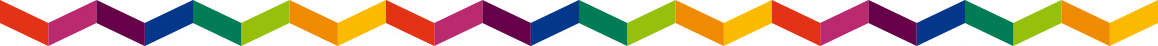 Nombre:                  Apellidos:       Fecha de nacimiento:                 Teléfonos:                 /                            Nombre del tutor legal  1:          D.N.I.:              Nombre del tutor legal 2:           D.N.I.:              E-mail:              /      Dirección:           Población:                  C.P:           Curso que iniciará en septiembre:           BANCO O CAJA:           TITULAR:                 DNI del titular:      IBAN (24 DIGITOS) :                                 ANTIGUO  NUEVO Nivel actual:       Horario actual:        Solicita cambio:       Hermanos  en IH:  SI   NO     Nº             Padres en IH       Asiste al comedor:  SI   NODías que solicita:           LUNES Y MIÉRCOLES         MARTES Y JUEVESHorarios que solicita: Madrugadores (todos los niveles/cursos de 8:10 a 9:10hs).Infantil y Primaria:        De 16:00h a 17:00h                           Secundaria y Bachillerato *(Extensivo):  LUNES  MARTES  MIÉRCOLES     JUEVES*Elegir día de la semana                                                De 14:15 a 15:45                         Preparación a exámenes: Día de la semana:          Observaciones:           